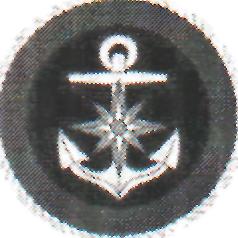 Государственная инспекция по маломерным судам
Главного управления МЧС России по Хабаровскому              краюПРАВИЛА КУПАНИЯ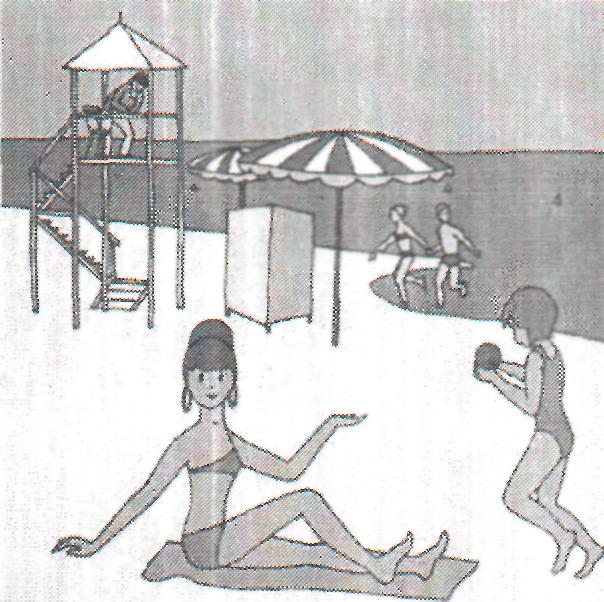 Купаться рекомендуется в заведомо
безопасных или специально отведенных для
этого местах (пляжах), желательно утром и
вечером, когда нет активного солнца.Не переохлаждайтесь и не перегревайтесь!
После приема пищи рекомендуется сделать
перерыв в купании на 1,5 - 2 часа!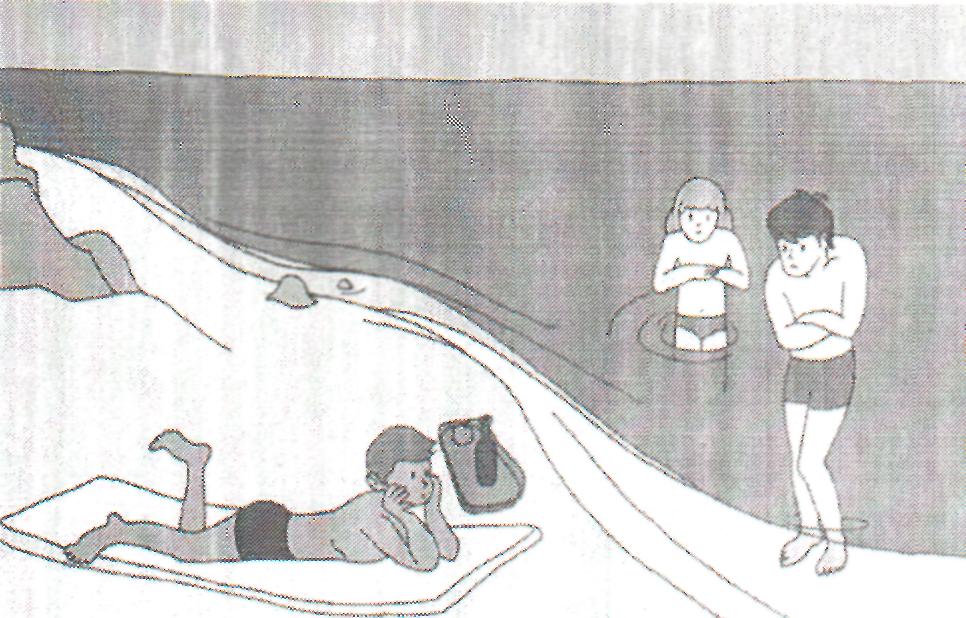 Купаться желательно в безветренную
солнечную погоду при температуре воды
от +18°С. При первом купании не стоит
оставаться в воде более 5 минут.Избегайте купания в одиночестве, так как в
случае беды некого будет позвать на помощь.Не оставляйте купающихся детей без присмотра!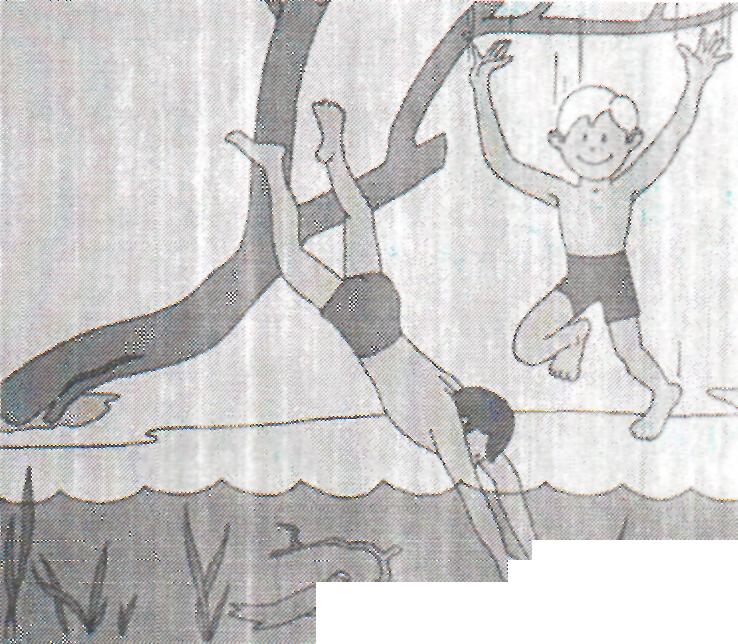  Вода, в которой Вы купаетесь, должна быть
прозрачной, дно водоема чистым:  без коряг,подводных камней, свай. Не должно быть ям и       водоворотовПосле приема солнечной ванны нельзя
бросаться сразу в воду. Лучше отдохнуть в
тени, сделать обтирание холодной водой.                        ПОМНИТЕ!Если случилась беда  вызывайте «Службу спасения»
по телефонам: 01, 101 или 112 (с мобильного телефона) Группа патрульной службы №2 ФКУ « Центр ГИМС МЧС России по Хабаровскому краю»     Ст. инспектор по маломерным судам                                                             А.Б. Князев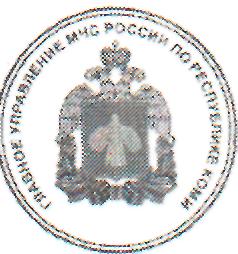 